                                                 HAREKETLİ YER TUTUCU BİLGİLENDİRME FORMUYer tutucu, zorunlu nedenlerle erken çekilen süt dişlerinin yerini alacak olan kalıcı dişlerin sağlıklı ve düzgün bir şekilde çeneye yerleşmesini sağlayan apareydir. Hareketli yer tutucu takılan hastalarımızın aşağıda sıralanan hususlara uymaları gerekmektedir:Hareketli yer tutucunun, takıldıktan bir hafta sonra kontrolü zorunludur. Yer tutucunun vurması, acıtması durumunda derhal kliniğimize geliniz. Yer tutucuyu kullanamadığınız takdirde diş çapraşıklığı gelişebileceğini unutmayınız.Yer tutucu ağızdan çıkartıldığında, su dolu bir kap içerisinde saklanmalıdır.Yer tutucunuz ile lokum, leblebi ve az pişmiş et gibi yapışkan ya da aşırı sert gıdalar çiğnemeyiniz. Aksi takdirde yer tutucunuz kırılabilir ve yeniden yapılması gerekir.Yer tutucunuzu, tipine göre doktorunuzun önerdiği şekilde, düzenli bir biçimde kullanınız.Yer tutucu üzerindeki tellerle oynamayınız. Yer tutucunuzu ağzınızdan sık sık çıkartmayınız. Yere düşürmeyiniz, kaybetmeyiniz. Kaybedilen yer tutucunun tekrar yapımı ücrete tabidir. (Tekrar yapım ücreti, resmi kurumlarca karşılanmamaktadır.)Dişlerinizi ve yer tutucunuzu itina ile fırçalayınız.Yer tutucunun 3 ayda bir rutin muayene kontrolü zorunludur. Muayene saatleri için klinik sekreterliğinden bilgi alarak geliniz.Yer tutucunun altından diş çıktığını gözlerseniz derhal kliniğimize geliniz.Sağlıklı ve mutlu günler dileğiyle.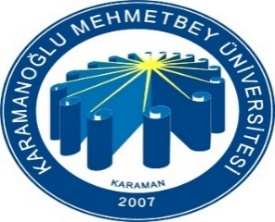 AHMET KELEŞOĞLU DİŞ HEKİMLİĞİ FAKÜLTESİHAREKETLİ YER TUTUCU BİLGİLENDİRME FORMU Doküman NoFR-360AHMET KELEŞOĞLU DİŞ HEKİMLİĞİ FAKÜLTESİHAREKETLİ YER TUTUCU BİLGİLENDİRME FORMU İlk Yayın Tarihi20.09.2021AHMET KELEŞOĞLU DİŞ HEKİMLİĞİ FAKÜLTESİHAREKETLİ YER TUTUCU BİLGİLENDİRME FORMU Revizyon Tarihi AHMET KELEŞOĞLU DİŞ HEKİMLİĞİ FAKÜLTESİHAREKETLİ YER TUTUCU BİLGİLENDİRME FORMU Revizyon No00AHMET KELEŞOĞLU DİŞ HEKİMLİĞİ FAKÜLTESİHAREKETLİ YER TUTUCU BİLGİLENDİRME FORMU Sayfa No1 / 2